Кембриджские экзамены по английскому языку – общее описание  Профессиональный подход к оценке знаний английского языка:качество и инновацииКембриджские экзамены по английскому языку (Cambridge ESOL - English for Speakers of Other Languages) дают возможность получения самых авторитетных в мире сертификатов, подтверждающих языковую квалификацию. Экзамены Cambridge ESOL разработаны и координируются Cambridge Assessment – некоммерческим экзаменационным подразделением Кембриджского университета (University of Cambridge), которое является крупнейшей  в Европе организацией, занимающейся оценкой уровня владения языком. Кембриджские экзамены по английскому языку (Cambridge ESOL) и Общеевропейская шкала уровней языковой компетенции (CEFR)Все Кембриджские экзамены по английскому языку соответствуют Общеевропейской шкале уровней языковой компетенции (Common European Framework of Reference for Languages, CEFR). Кембриджские экзамены являются частью этой системы и способствуют ее дальнейшему развитию. Common European Framework of Reference for Languages устанавливает шкалу уровней владения иностранным языком – от уровня А1 (начинающие) до уровня С2 (владеющие языком в совершенстве). Это дает возможность всем, кто занимается  преподаванием и оценкой уровня владения иностранными языками (студентам, преподавателям, методистам и др.), объективно определять уровень языковой компетенции. Эта система также дает возможность работодателям и учебным заведениям сопоставлять уровень языковой компетенции с экзаменами, существующими в каждой отдельной стране.    Сеть  центровПомимо 400 постоянных сотрудников у Cambridge ESOL имеется разветвленная сеть, состоящая из 2 700 экзаменационных центров ,  и более 50 000 центров подготовки, и Cambridge ESOL сотрудничает с десятками тысяч экзаменаторов, преподавателей и издателей по всему миру. Сеть центров в России (около 50 в .) обеспечивает проведение широкого спектра всех предлагаемых экзаменов. Такая многопрофильность необходима для того, чтобы люди, изучающие английский язык в любом из населенных пунктов Российской Федерации, имели возможность сдать Кембриджские экзамены и получить сертификат. После того как вы найдете экзаменационный центр, вы сможете получить там более подробную информацию о выбранном экзамене, датах его проведения и стоимости. Чтобы найти экзаменационный центр в России, воспользуйтесь опцией поиска на  глобальном веб-сайте www.cambridgeesol.org.Наши партнерыМы сотрудничаем с педагогами, методистами, правительственными организациями с целью поддержки и развития языкового обучения. Партнерами  являются национальные и региональные министерства образования, филиалы Cambridge Assessment – Экзаменационный совет Оксфорда, Кембриджа и Королевского научного общества (Oxford Cambridge and RSA Examinations (OCR) и Международный экзаменационный совет Кембриджского университета (CIE – Cambridge International Examinations), а также Британский Совет (British Council), Совет Европы (The Council of Europe), Ассоциация европейских организаций, осуществляющих тестирование  и сертификацию знаний иностранных языков (Association of Language Testers in Europe – ALTE), English Profile, SurveyLang, и совместная программа Кембриджского и Мичиганского университетов в области тестирования и сертификации языковых компетенций (Cambridge-Michigan Language Assessments (CAMLA).Распространение ценного опыта в сфере языкового обученияЯвляясь некоммерческой организацией, Cambridge ESOL считает своим долгом распространять  свой опыт в сфере языкового тестирования и обучения. С этой целью регулярно публикуются  результаты исследований. Сотрудники выступают с докладами на семинарах и конференциях во многих странах мира, а также проводят международные конференции, в которых принимают участие специалисты в области лингвистики и оценки языковых компетенций со всего мира. Экзамены по английскому языку для учеников начальной и средней школыВ результате широких исследований Cambridge ESOL разработало целую серию экзаменов, предназначенных специально для школьников. Они стимулируют интерес к изучению английского языка и обеспечивают успешное развитие коммуникативных навыков у детей и подростков.  Успехи на начальных этапах усиливают мотивацию школьников и повышают их интерес к дальнейшему изучению языка. Таким образом, школьники могут постепенно подготовиться к сдаче экзаменов на получение сертификата высокого уровня, признаваемого высшими учебными заведениями, работодателями и правительствами всего мира.  В рамках программы дополнительного образования предлагается  широкий выбор экзаменов разного уровня, которые предлагают четкую структуру для эффективного изучения языка. Серия экзаменов начинается с экзаменов для самых младших школьников и заканчивается экзаменами для выпускников школ.Cambridge English: Young Learners (YLE)Cambridge English: Young learners (YLE) представляет собой cерию экзаменов по английскому языку для детей от 7 до 12 лет. Это прекрасная возможность проверить знание языка в соответствии с международными стандартами. Сертификат получают все дети без исключения, независимо от количества баллов, которые они набрали. Подразделяют три уровня сложности экзамена: Starters, Movers, Flyers.Starters. Этот экзамен подходит детям, которые только начали своё знакомство с английским языком, и соответствует уровню Beginner.Movers. На этом экзамене ребёнок отвечает на несложные вопросы и строит простые предложения, что соотносится с уровнем Elementary (A1 по Общеевропейской шкале уровней языковой компетенции).Flyers. Этот экзамен подходит для детей со знанием языка на уровне Pre-Intermediate (А2 по Общеевропейской шкале уровней языковой компетенции). Дети демонстрируют свое умение участвовать в несложных диалогах, читать простые тексты и немного писать.На разных этапах экзамена используются материалы, соответствующие определённому уровню владения языком и возрасту ребенка. На каждом из этапов проверяются такие основные языковые навыки как аудирование, чтение, письмо и говорение. Экзамены проходят в дружественной, непринуждённой обстановке, экзаменационные материалы содержат яркие, красочные иллюстрации. Содержание экзаменаАудированиеПервая ступень (Starters). Продолжительность теста приблизительно 20 мин, он состоит из четырех частей, включающих следующие типы заданий: соотнесение с возможными вариантами, записывание имен и чисел, выбор из нескольких картинок, раскрашивание. Вторая ступень (Movers). Продолжительность теста приблизительно 25 мин, он состоит из пяти частей с заданиями типа: соотнесение с возможными вариантами, завершение предложений, выбор из нескольких картинок, раскрашивание и письмо. Третья ступень (Flyers). Продолжительность теста приблизительно 25 мин, он состоит из пяти частей и включает следующие типы заданий: соотнесение с возможными вариантами, завершение предложений, выбор из нескольких картинок, раскрашивание и письмо. Чтение и письмоПервая ступень (Starters). Продолжительность теста 20 мин, он состоит из пяти частей с заданиями типа: выбор ответа «верно/неверно», правописание, заполнение пропусков и открытые вопросы. Вторая ступень (Movers). Продолжительность теста 30 мин, он состоит из шести частей и заданий следующих типов: соотнесение с возможными вариантами, выбор ответа «верно/неверно», выбор из нескольких вариантов и заполнение пропусков. Третья ступень (Flyers). Продолжительность теста 40 мин, он состоит из семи частей и включает следующие типы заданий: соотнесение с возможными вариантами, выбор ответа «верно/неверно», выбор из нескольких вариантов и заполнение пропусков. ГоворениеПервая ступень (Starters). Беседа кандидата один на один с экзаменатором. Продолжительность - около 4 мин, тест состоит из двух частей. В первой части кандидаты выполняют задания с картинками, которые представляют собой выполнение инструкций и ответы на несложные вопросы. Во второй части теста кандидаты отвечают на вопросы о себе. Вторая ступень (Movers). Беседа кандидата один на один с экзаменатором. Продолжительность - около 6 мин, тест состоит из четырех частей. Первые три части включают в себя задания с картинками: найти различия, составить рассказ, определить лишнее. В четвертой части теста кандидаты отвечают на вопросы о себе. Третья ступень (Flyers). Беседа кандидата один на один с экзаменатором. Продолжительность - около 8 мин, тест состоит из четырех частей. Первые три части включают в себя задания с картинками: найти различия, дать и запросить информацию и составить рассказ. В четвертой части кандидаты отвечают на вопросы о себе. Темы экзаменационных материаловStarters. Животные, тело и лицо, одежда, цвета, семья и друзья, еда и напитки, дом, школа, спорт и свободное время, транспорт, цвета, место и направление, счет от 1 до 20, названия предметов.Movers. Животные, тело и лицо, одежда, здоровье, дом, названия основных мест в городе (банк, школа, магазин), работа, школа, спорт и свободное время, каникулы, транспорт, погода, окружающий мир, цвета, время, контейнеры, счет до 20, порядковые числительные до 10.Flyers.  Животные, тело и лицо, одежда, цвета, семья и друзья, еда и напитки, здоровье, дом, материалы, счет от 1 до 1000, названия мест и направлений движения, школа, спорт, свободное время, каникулы, время, транспорт, погода, работа, окружающий мир, названия объектов, описание ощущений, названия материалов.III. Авторы проекта: контактная информация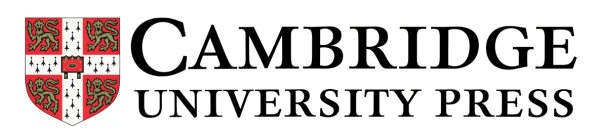 Издательство Кембриджскогоуниверситета(Cambridge University Press)Экзаменационный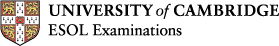 отдел  Кембриджского университета (Cambridge ESOL)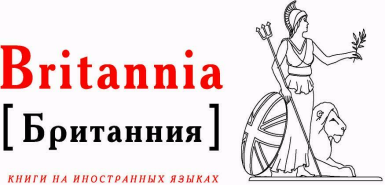 Книготорговая компания «Британия»(Britannia-ELT) Cambridge University Press – крупнейшее британское издательство учебной и научной литературы, существующее уже четыре века и являющееся отделением Кембриджского университета. Одним из важных направлений деятельности издательства в настоящее время является публикация материалов по обучению английскому языку, включающих многоуровневые учебные курсы, пособия по грамматике и лексике, словари и материалы для подготовки к сдаче международных экзаменов. Представительство Cambridge University Press в России успешно работает с 1997 года, осуществляя информационную и консультативную деятельность. Website: www.cambridge.org/elt/ruCambridge ESOL является экзаменационным отделом Кембриджского университета. Сертификаты Cambridge ESOL признаются тысячами образовательных организаций и работодателей во всем мире как подтверждение уровня владения английским языком. Cambridge ESOL предлагает одну из лучших в мире экзаменационных систем как для изучающих английский язык, так и для преподавателей. Более двух миллионов людей в 135 странах мира ежегодно сдают экзамены, разработанные Cambridge ESOL.Website: www.cambridgeesol.orgКниготорговая компания «Британия» успешно работает на российском рынке зарубежной литературы с 1995 года и занимает лидирующие позиции по поставкам книг ведущих европейских и американских издательств. Компания «Британия» является крупнейшим торговым партнером Издательства Кембриджского университета.Website: www.britannia-elt.ruТаблица соответствия Кембриджских экзаменов по английскому языку (Cambridge ESOL) Общевропейской шкале уровней языковой компетенции (Common European Framework of Reference) ЭкзаменУровень языковой компетенции по общеевропейской системе оценкиCambridge English: Starters (YLE Starters) Кембриджский экзамен по английскому языку для младших школьников 1-й уровеньPre A1Cambridge English: Movers (YLE Movers) Кембриджский экзамен по английскому языку для младших школьников 2-й уровеньA1Cambridge English: Flyers (YLE Flyers)Кембриджский экзамен по английскому языку для младших школьников 3-й уровеньA2Cambridge English: Key for Schools (KET for Schools) Кембриджский экзамен по английскому языку для школьников Базовый уровень владения языком A2Cambridge English: Preliminary for Schools (PET for Schools) Средний уровень владения английским языком для школьников B1Cambridge English: First for Schools (FCE for Schools) Первый Кембриджский сертификат для школьников B2Cambridge English: Advanced (CAE)Кембриджский сертификат высокого уровняC1Cambridge English: Proficiency (CPE) Кембриджский сертификат о свободном владении английским языкомC2Common European Framework of Reference (CEFR)Экзамены для школьниковЭкзамены для школьниковЭкзамены для взрослыхCommon European Framework of Reference (CEFR)Proficient UserC2Cambridge English: Proficiency(CPE)Common European Framework of Reference (CEFR)Proficient UserC1Cambridge English: Advanced(CAE)Common European Framework of Reference (CEFR)Independent UserB2Cambridge English: First for Schools (FCE for Schools)Cambridge English: First for Schools (FCE for Schools)Cambridge English: First (FCE )Common European Framework of Reference (CEFR)Independent UserB1Cambridge English: Preliminary for Schools (PET for Schools)Cambridge English: Preliminary for Schools (PET for Schools)Cambridge English: Preliminary (PET)Common European Framework of Reference (CEFR)Basic userA2Cambridge English: Key for Schools (KET for Schools)Cambridge English: Key for Schools (KET for Schools)Cambridge English: Key (KET)Common European Framework of Reference (CEFR)Basic userA2Cambridge English:                                Young Learners Cambridge English: Flyers (YLE Flyers)Cambridge English: Key (KET)Common European Framework of Reference (CEFR)Basic userA1Cambridge English:                                Young Learners Cambridge English:Movers (YLE  Movers)Common European Framework of Reference (CEFR)Cambridge English:                                Young Learners Cambridge English: Starters (YLE Starters)